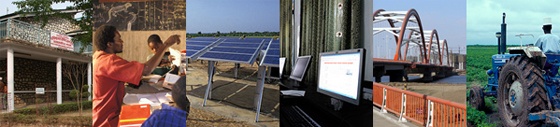 The World Bank Procurement Policy Review Participant ListDate: November 13th 2014Location (City, Country): Rabat, MoroccoTotal Number of Participants: 		Public Sector: 16		Private Sector: 5No.Participant NameOrganization 1Hamid BenabbouTrésorerie Générale du Royaume – Ministère de l’Economie et des Finances2Mohammed RadiInspection Générale des Finances3Fouad SelmaniOffice Nationale de l’Electricité et de l’Eau Potable (ONEE) - Branche Eau4Jafire YoussefOffice Nationale de l’Electricité et de l’Eau Potable (ONEE) - Branche Electricité5Chehmat BraOffice Nationale de l’Electricité et de l’Eau Potable (ONEE) - Branche Electricité6Ms Ntissar MAGNOUNIMINISTERE DE L’INTERIEUR7Radi MohammedMinistère des Affaires Générales et de la Gouvernance8Ismail AlaouiMinistère des Affaires Générales et de la Gouvernance9Mouhcine DaoudiMinistère des Affaires Générales et de la Gouvernance10Siham MalkiMASEN11Jaouad Benzekri12Roger ChristenMinistère de la Justice et des Libertés 13Mohamed Bachir RachdiConseil Economique et Social14Echiguer M JamalMinistère des Affaires Générales et de la Gouvernance15Izmaouen BoubkaMinistère des Affaires Générales et de la Gouvernance16Ben Aziz IkramCFR17Souad Ait El Bache CFR18M. Mekki Zouaoui   FSJES Rabat 19Ahmed BernoussiTransparency Maroc20Raounal A.Fédération Marocaine du Conseil et de l’Ingénierie (FMCI)21Ghanem RedohaneMitrav22Yness ZamaniATNER